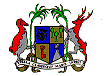 	    PERMANENT MISSION OF THE REPUBLIC OF MAURITIUS TO THE UNITED NATIONS AND OTHER INTERNATIONAL ORGANISATIONS             MISSION PERMANENTE DE LA REPUBLIQUE DE MAURICE AUPRES  DES  NATIONS UNIES                                             ET DES AUTRES ORGANISATIONS INTERNATIONALESSTATEMENT BY MAURITIUS AT THE 23ND SESSION OF THE UPR WORKING GROUP-CONSIDERATION OF THE UPR REPORT OF AUSTRALIA09 NOVEMBER 2015Mr President,Mauritius thanks Mr. John REID for his comprehensive presentation of the national report of Australia.We commend Australia for its reform agenda for Indigenous Affairs which aims at improving the lives of its indigenous peoples through better opportunities for education, health, housing and work. In this regard, we note the Indigenous Advancement Strategy, the Prime Minister´s Indigenous Advisory Council, the Indigenous Australian´s Health Programme and the forthcoming referendum to recognise Indigenous Australians as Australia's first people in the Constitution.We also note that Australia attaches great importance to multiculturalism, and welcome its multicultural policy to support Australia's diverse population.In the regard, Mauritius recommends that Australia continues further with its initiative to promote community cohesion and social harmony.I thank you, Mr President.